«Об  утверждении состава жюридля организации работ по оформлению протоколов школьного этапа всероссийскойолимпиады школьников по предметамс использованием     информационного ресурса «Онлайн-курсы Образовательного центра «Сириус»» в информационно-телекоммуникационнойсети Интернет в 2023-2024 учебном году» В целях организации работы по выявлению и поддержке одаренных детей, на основании Порядка проведения всероссийской олимпиады школьников, утверждённого приказом министерства образования и науки Российской Федерации от 27.11.2020 № 678п р и к а з ы в а ю:Утвердить1.Состав жюри  школьного этапа всероссийской  олимпиады школьников, по предметам, проводимым на онлайн-платформе «Сириус».1.1. по физике- Малых А.Н. – учитель математики и физики МБОУ СОШ с. Красное, председатель;- Мазурова Л.К. -  учитель физики  МБОУ СШ п. Лески;- Сапрыкина О.В. – учитель физики филиала МБОУ СОШ с. Красное в с. Гудаловка;1.2.по биологии:- Миллер И.С. - учитель биологии  МБОУ СОШ с. Красное, председатель;- Мазуров С.Г.–учитель биологии МБОУ СШ п. Лески;- Туркина Е.И. – учитель биологии и химии МБОУ СОШ с. Красное;- Звягинцева М.Н. – учитель химии и биологии МБОУ СОШ с. Красное;1.3. по химии:- Туркина Е.И. - учитель химии  МБОУ СОШ с. Красное, председатель;- Ролдугина Е.Н.- учитель химии  МБОУ СОШ с. Красное,- Кильдиватова И.В.- учитель химии  МБОУ СШ с. Решетово-Дуброво;- Миллер И.С. - учитель химии  МБОУ СОШ с. Красное;1.4. по астрономии- Стеганцова Людмила Каримовна -  учитель физики  МБОУ СШ с. Решетово-Дуброво, председатель;- Бугаева М.А. – учитель физики МБОУ СШ с. Сотниково;- Мазурова Л.К. – учитель физики МБОУ СШ п. Лески;1.5. по математике- Вывлокина И.И.- учитель математики МБОУ СОШ с. Красное, председатель;- Раткина С.Д.- учитель математики МБОУ СШ с. Верхнедрезгалово;- Клименко Н.И. - учитель математики МБОУ СОШ с. Красное;- Козеева Е.В. - учитель математики МБОУ СОШ с. Красное;1.6. по информатике- Гриднев С.Н. – учитель информатики МБОУ СОШ с. Красное, председатель;- Зимников Артемий Сергеевич -  учитель математики и информатики  МБОУ СОШ с. Красное;- Шатохин С.А. - учитель информатики МБОУ СШ с. Сотниково;- Судаков Р.Ю. - учитель информатики МБОУ СШ п. Лески; И.о.начальника отдела	                                                                  С.В. КимХлякина Дина Владимировна8 (47469) 2-03-68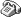 С приказом ознакомлен (а):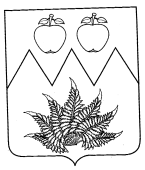 ОТДЕЛ ОБРАЗОВАНИЯ АДМИНИСТРАЦИИКРАСНИНСКОГО МУНИЦИПАЛЬНОГО РАЙОНАЛИПЕЦКОЙ ОБЛАСТИ РОССИЙСКОЙ ФЕДЕРАЦИИОТДЕЛ ОБРАЗОВАНИЯ АДМИНИСТРАЦИИКРАСНИНСКОГО МУНИЦИПАЛЬНОГО РАЙОНАЛИПЕЦКОЙ ОБЛАСТИ РОССИЙСКОЙ ФЕДЕРАЦИИОТДЕЛ ОБРАЗОВАНИЯ АДМИНИСТРАЦИИКРАСНИНСКОГО МУНИЦИПАЛЬНОГО РАЙОНАЛИПЕЦКОЙ ОБЛАСТИ РОССИЙСКОЙ ФЕДЕРАЦИИПРИКАЗПРИКАЗПРИКАЗ18.08.2023 г.с. Красное№ 223 ФИОПодписьДата ознакомления с приказом